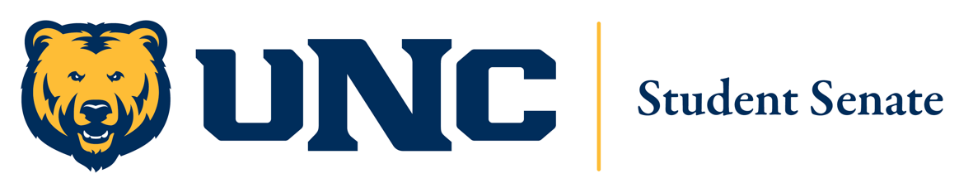 Order of Business41st Administrative Minutes University Center Columbine Suites, 5:30PMSeptember 8, 2021 Call to OrderMeeting began at 5:35 pmRoll CallGet-to-Know-Your-Senate-Question: 17 of 19 voting members present. Special Reports/GuestsJenni Harding, attending virtually, was appointed in the Spring by Mark Anderson to be the chair of the Academic Appeals Board. The Academic Appeals Board exists to provide a means for appealing and resolving disputes concerning an academic decision that a student considers arbitrary, capricious, or contrary to university policy. Student Senate must confirm or reject this appointment. Q&AOffice Hours Log: https://forms.office.com/r/YFwchXcM6L and a QR code will also be in the office!Student Senate Members of the Month: pick two people you think should be member of the month and why! The two with the most nominations will be our member(s) of the month in recognition of their hard work on senate! https://unco.co1.qualtrics.com/jfe/form/SV_cSDlS7EdH0flnhk Student Open Forum: select senate members to attend Student Open Forums for the search for President of Student Affairs. September 9th 4-4:50pm in Prosperity Room in the CC: candidate Erin GrishamForums for the next four finalists will be held on September 13, 14, 15, 16, and 20. Information regarding specific times and locations will be sent out 24-48 hours in advance.Student Senate Representatives for small group: EmmySenate Representative: Chaya and BaileyPublic CommentAdjournmentMeeting adjourned to committees at 5:55 pm COMMITTEESAcademic AffairsCHAIR: EnriqueCEBS: SavannahHSS: CaitlynMonfort: AndrewNHS: HannahPVA: ChayaCabinet: KatlynStudents-at-large: FinanceCHAIR: BriaunnaCEBS: KylaHSS: ErinMonfort: JohnNHS: GabiCabinet: KendraStudents-at-large:Student AffairsCHAIR: CaterinaCEBS: JasmineHSS: CaseyMonfort: EmmyNHS: ChristaPVA: BaileyCabinet: Quentin, KarissaStudents-at-large: 